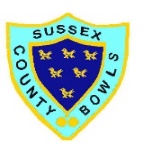 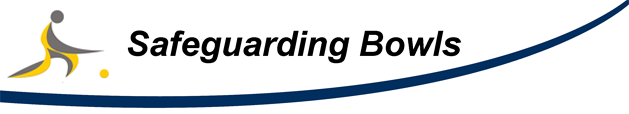 Sussex County Bowls Incident Reporting FormIf you suspect that a young person/ adult at risk may be being abused, whether physically or emotionally, it is not your responsibility to take control of the situation or to decide whether the abuse is actually taking place. However, you do have a responsibility to inform the appropriate people about your concerns so that they may make enquires and take any action necessary for the well-being of the young person.However small your concern, you should share it with the Club Safeguarding Officer who will take responsibility for referring it to the County Safeguarding Officer / NGB Safeguarding Officer or other agencies.Please ensure that confidentiality is maintained as far as possible. Only discuss your concerns on a need to know basis, and do not disclose the identity of those involved unless absolutely necessary.Details of young person / adult at riskDetails of young person / adult at riskDetails of young person / adult at riskNamePositionDate of Birth/AgeAddressTelephone NumberName of CarerContact details for parent/carerClub:County:School:Date concern receivedName of person reporting the concern:Name of person reporting the concern:Contact details of person reporting concernContact details of person reporting concernContact details of person reporting concernNameAddressTelephone NumberClubDetails of others involved in concern
(if more space needed add on a separate sheet of paper)Details of others involved in concern
(if more space needed add on a separate sheet of paper)Details of others involved in concern
(if more space needed add on a separate sheet of paper)Details of others involved in concern
(if more space needed add on a separate sheet of paper)Details of the concernDetails of the concernDetails of the concernDetails of the concernDate/TimeLocationPersons involved/witnesses:Nature of concernNature of concernNature of concernNature of concernHow did the concern come to your attention?How did the concern come to your attention?How did the concern come to your attention?How did the concern come to your attention?Observations: e.g. changes in behaviour, inappropriate actions, injuries, etc.Observations: e.g. changes in behaviour, inappropriate actions, injuries, etc.Observations: e.g. changes in behaviour, inappropriate actions, injuries, etc.Observations: e.g. changes in behaviour, inappropriate actions, injuries, etc.Record of conversation: Details of exactly what was said to you and by you:Record of conversation: Details of exactly what was said to you and by you:Record of conversation: Details of exactly what was said to you and by you:Record of conversation: Details of exactly what was said to you and by you:Action taken:Action taken:Action taken:Action taken:Contacts MadeContacts MadeContacts MadeContacts MadePoliceYes  /    NoIf yes please stateContact name and numberContact name and numberDetails of advice received:Details of advice received:Social ServicesYes  /    NoIf yes please stateContact name and numberContact name and numberDetails of advice received:Details of advice received:NGB Child Protection officerYes  /    NoIf yes please stateContact name and numberContact name and numberDetails of advice received:Details of advice received:Local AuthorityYes  /    NoIf yes please stateContact name and numberContact name and numberDetails of advice received:Details of advice received:Other (e.g. NSPCC)Yes  /    NoIf yes please stateContact name and numberContact name and numberDetails of advice received:Details of advice received:SummarySummarySummarySummaryEthnic GroupEthnic GroupEthnic GroupEthnic GroupPlease choose the category that best describes the child’s ethnic group from the following list and tick the appropriate box:WhiteA1 British □	 A2 Irish □        A3 Any other white background □MixedB1 White & Black Caribbean □	B2 White & Black African □  B3 White & Asian  □	
B4 Any other mixed background □AsianC1 Indian □   C2 Pakistani □  C3 Bangladeshi  □     C4 Any other Asian background □Black or Black BritishD1 Caribbean □   D2 African □  D3 Any other Black background □Chinese or Other Ethnic BackgroundE1 Chinese □ E2 Any other (please write in):Please choose the category that best describes the child’s ethnic group from the following list and tick the appropriate box:WhiteA1 British □	 A2 Irish □        A3 Any other white background □MixedB1 White & Black Caribbean □	B2 White & Black African □  B3 White & Asian  □	
B4 Any other mixed background □AsianC1 Indian □   C2 Pakistani □  C3 Bangladeshi  □     C4 Any other Asian background □Black or Black BritishD1 Caribbean □   D2 African □  D3 Any other Black background □Chinese or Other Ethnic BackgroundE1 Chinese □ E2 Any other (please write in):Please choose the category that best describes the child’s ethnic group from the following list and tick the appropriate box:WhiteA1 British □	 A2 Irish □        A3 Any other white background □MixedB1 White & Black Caribbean □	B2 White & Black African □  B3 White & Asian  □	
B4 Any other mixed background □AsianC1 Indian □   C2 Pakistani □  C3 Bangladeshi  □     C4 Any other Asian background □Black or Black BritishD1 Caribbean □   D2 African □  D3 Any other Black background □Chinese or Other Ethnic BackgroundE1 Chinese □ E2 Any other (please write in):Please choose the category that best describes the child’s ethnic group from the following list and tick the appropriate box:WhiteA1 British □	 A2 Irish □        A3 Any other white background □MixedB1 White & Black Caribbean □	B2 White & Black African □  B3 White & Asian  □	
B4 Any other mixed background □AsianC1 Indian □   C2 Pakistani □  C3 Bangladeshi  □     C4 Any other Asian background □Black or Black BritishD1 Caribbean □   D2 African □  D3 Any other Black background □Chinese or Other Ethnic BackgroundE1 Chinese □ E2 Any other (please write in):DisabilityDisabilityDisabilityDisabilityThe Disability Discrimination Act 1995 defines a disabled person as anyone with a “physical or mental impairment that has a substantial and long term adverse effect upon his/her ability to carry out normal day-to-day activities.”Please choose the description that best describes the nature of the child’s disability and tick the appropriate box.A Visually impaired  □		D Learning disability □B Hearing impaired  □		E Multiple disability □C Physical disability  □ 	F Other (please write below)                                                                     The Disability Discrimination Act 1995 defines a disabled person as anyone with a “physical or mental impairment that has a substantial and long term adverse effect upon his/her ability to carry out normal day-to-day activities.”Please choose the description that best describes the nature of the child’s disability and tick the appropriate box.A Visually impaired  □		D Learning disability □B Hearing impaired  □		E Multiple disability □C Physical disability  □ 	F Other (please write below)                                                                     The Disability Discrimination Act 1995 defines a disabled person as anyone with a “physical or mental impairment that has a substantial and long term adverse effect upon his/her ability to carry out normal day-to-day activities.”Please choose the description that best describes the nature of the child’s disability and tick the appropriate box.A Visually impaired  □		D Learning disability □B Hearing impaired  □		E Multiple disability □C Physical disability  □ 	F Other (please write below)                                                                     The Disability Discrimination Act 1995 defines a disabled person as anyone with a “physical or mental impairment that has a substantial and long term adverse effect upon his/her ability to carry out normal day-to-day activities.”Please choose the description that best describes the nature of the child’s disability and tick the appropriate box.A Visually impaired  □		D Learning disability □B Hearing impaired  □		E Multiple disability □C Physical disability  □ 	F Other (please write below)                                                                     You may wish to discuss your concerns with someone outside of the organisation to gain reassurance. The NSPCC Helpline can help with this, and is confidential.NSPCC Helpline:  0808 800 5000You may wish to discuss your concerns with someone outside of the organisation to gain reassurance. The NSPCC Helpline can help with this, and is confidential.NSPCC Helpline:  0808 800 5000You may wish to discuss your concerns with someone outside of the organisation to gain reassurance. The NSPCC Helpline can help with this, and is confidential.NSPCC Helpline:  0808 800 5000You may wish to discuss your concerns with someone outside of the organisation to gain reassurance. The NSPCC Helpline can help with this, and is confidential.NSPCC Helpline:  0808 800 5000